Cofrestr Pridiannau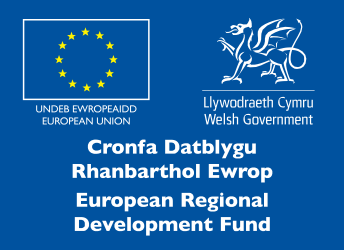 Manylion PridiannauManylion PridiannauManylion PridiannauDyddiadManylion y sefydliad sy’n cofrestru’r PridiantSwmy PridiantCyfradd LlogDisgrifiad o’r Eiddo sydd â’r PridiantEnw a Chyfeiriad Personau sydd â hawl i’r PridiantDyddiad Rhyddhau’r PridiantSylwadau a dyddiad ffeilioDyddiadManylion y sefydliad sy’n cofrestru’r PridiantSwmy PridiantCyfradd LlogDisgrifiad o’r Eiddo sydd â’r PridiantEnw a Chyfeiriad Personau sydd â hawl i’r PridiantDyddiad Rhyddhau’r PridiantSylwadau a dyddiad ffeilio XXXXXX Enw’r Cwmni XXXXXX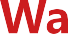 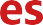 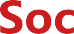 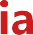 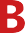 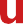 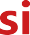 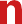 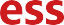 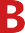 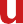 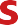 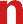 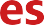 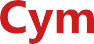 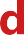 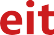 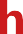 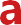 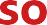 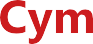 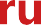  XXXXXX Enw’r Cwmni XXXXXX XXXXXX Enw’r Cwmni XXXXXX XXXXXX Enw’r Cwmni XXXXXX XXXXXX Enw’r Cwmni XXXXXX XXXXXX Enw’r Cwmni XXXXXX XXXXXX Enw’r Cwmni XXXXXX XXXXXX Enw’r Cwmni XXXXXX XXXXXX Enw’r Cwmni XXXXXX